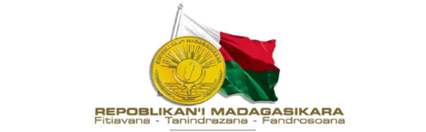 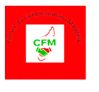  « CONSEIL DU FAMPIHAVANANA MALAGASY »                              CFMANTSO  HO AMIN’NY FITONIANAManoloana ny toe-draharaha misy eto amin’ny Firenena, dia mandray ny andraikitra manandrify azy ny « Conseil du Fampihavanana Malagasy ».Mifanatona amin’ireo hery velona rehetra: tompon’andraikitra ara-panjakana, mpiantsehatra ara-politika (na ny mpiara-dia amin’ny fitondrana na ny mpanohitra), ireo raiamandreny to teny, ireo raiamandreny ara-panahy sy ara-drazana, fikambanana isam-paritra, mpandraharaha, ny fiaraha-monim-pirenena...Ny fihaonana natao dia nahafahana nifanakalo sy naka ny hevitr’izy ireo manoloana ny toe-draharaham-pirenena.Manainga antsika mpiray tanindrazana hanaja ny Soatoavina sy ny Fihavanana ka hampitsahatra avy hatrany ny fifampihantsiana, ny teny mandratra, ny fifanaratsiana, ny fampielezana tsaho amin’ireo haino aman-jery sy ny tambazotran-tserasera, na avy amin’iza na avy amin’iza, izany.Miantso antsika hampiseho hatrany Fitoniana mba hitandroana ireo dingana ara-demokratika efa nodiavina, ka hahay haka lesona amin’ny lasa mba tsy hiverenana indray ao anaty krizy izay tsy hahitan’ny Firenena sy ny vahoaka tombontsoa velively.Aoka isika Malagasy ho saro-piaro amin’ny Fihavanana.Ny « Conseil du Fampihavanana Malagasy » dia manohy hatrany ny ezaka rehetra hisian’ny Fitoniana eto amin’ny Firenentsika.« Malagasy mihavana, Vahoaka milamina, Firenena mandroso ».Ny « Conseil du Fampihavanana Malagasy »Ny Filoha